SCALE DRAWINGSPearson Edexcel - Tuesday 12 June 2018 - Paper 3 (Calculator) Foundation Tier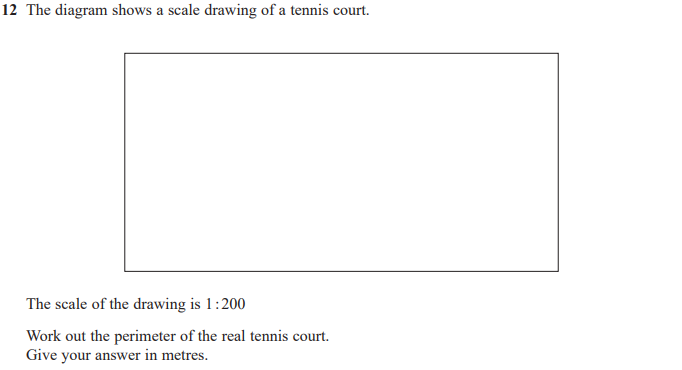 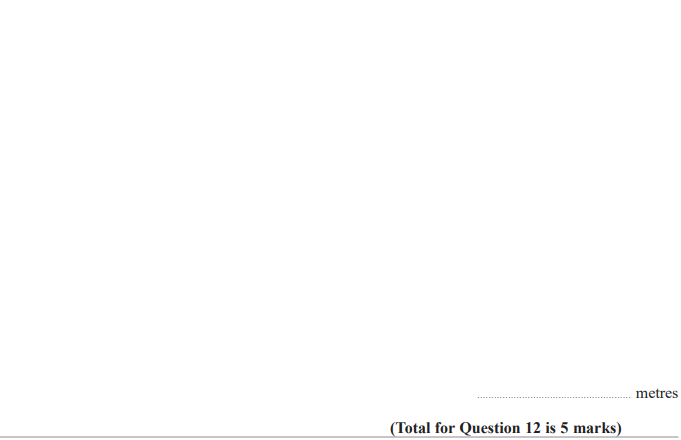 Pearson Edexcel - Wednesday 8 November 2017 - Paper 3 (Calculator) Foundation Tier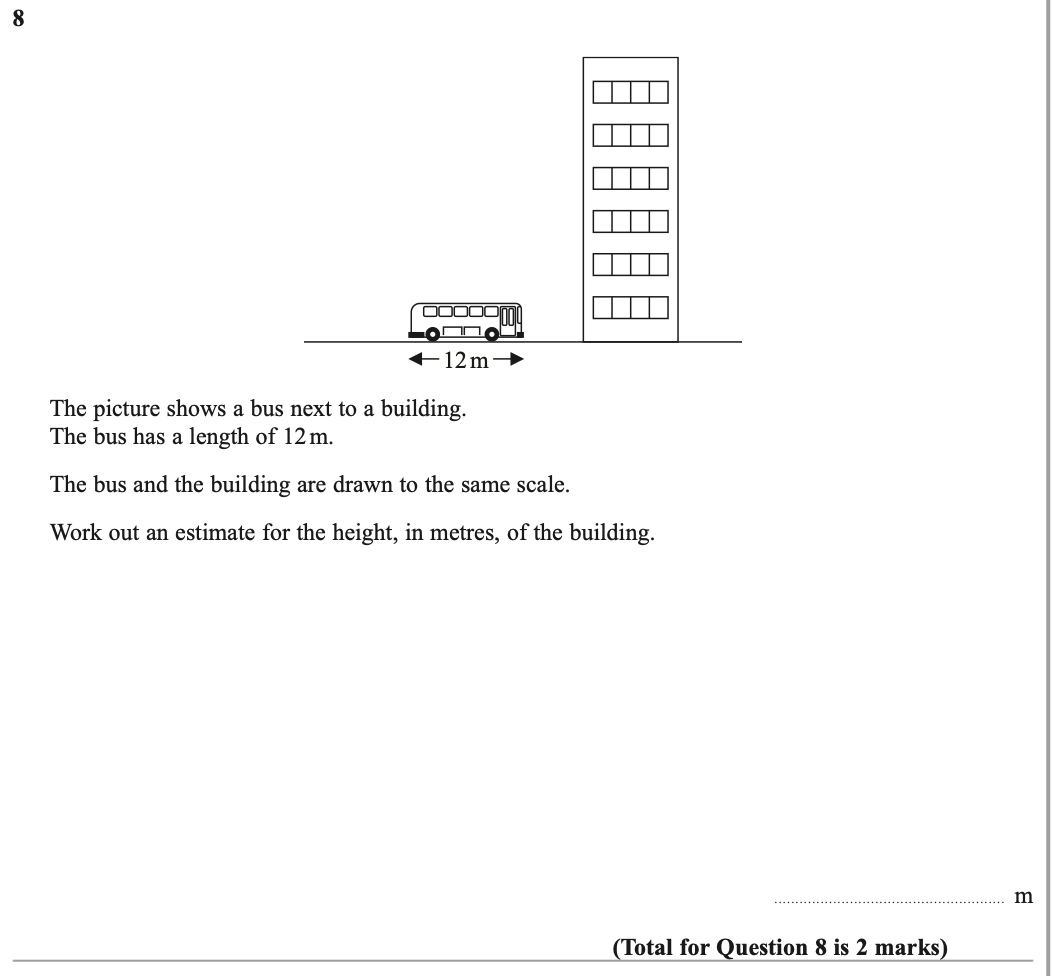 Pearson Edexcel – Specimen 2 - Paper 3 (Calculator) Foundation Tier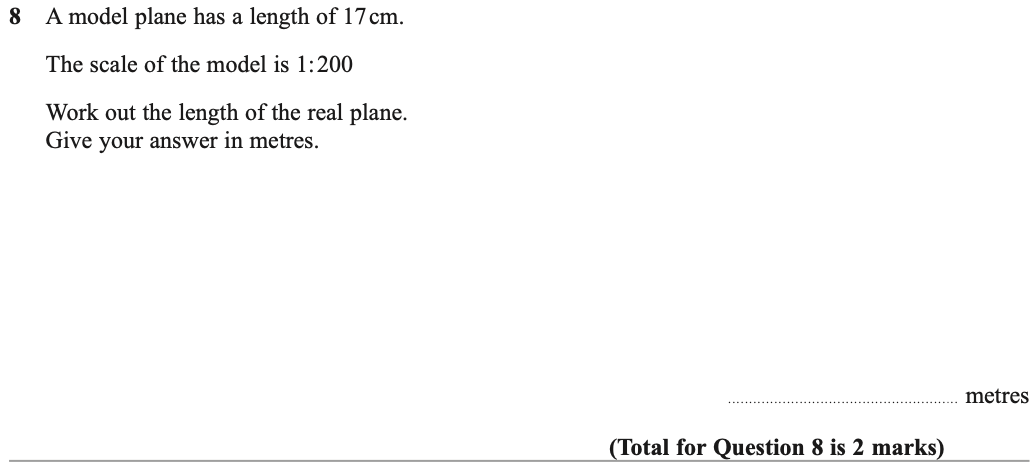 Pearson Edexcel – Specimen 1 - Paper 1 (Non-Calculator) Foundation Tier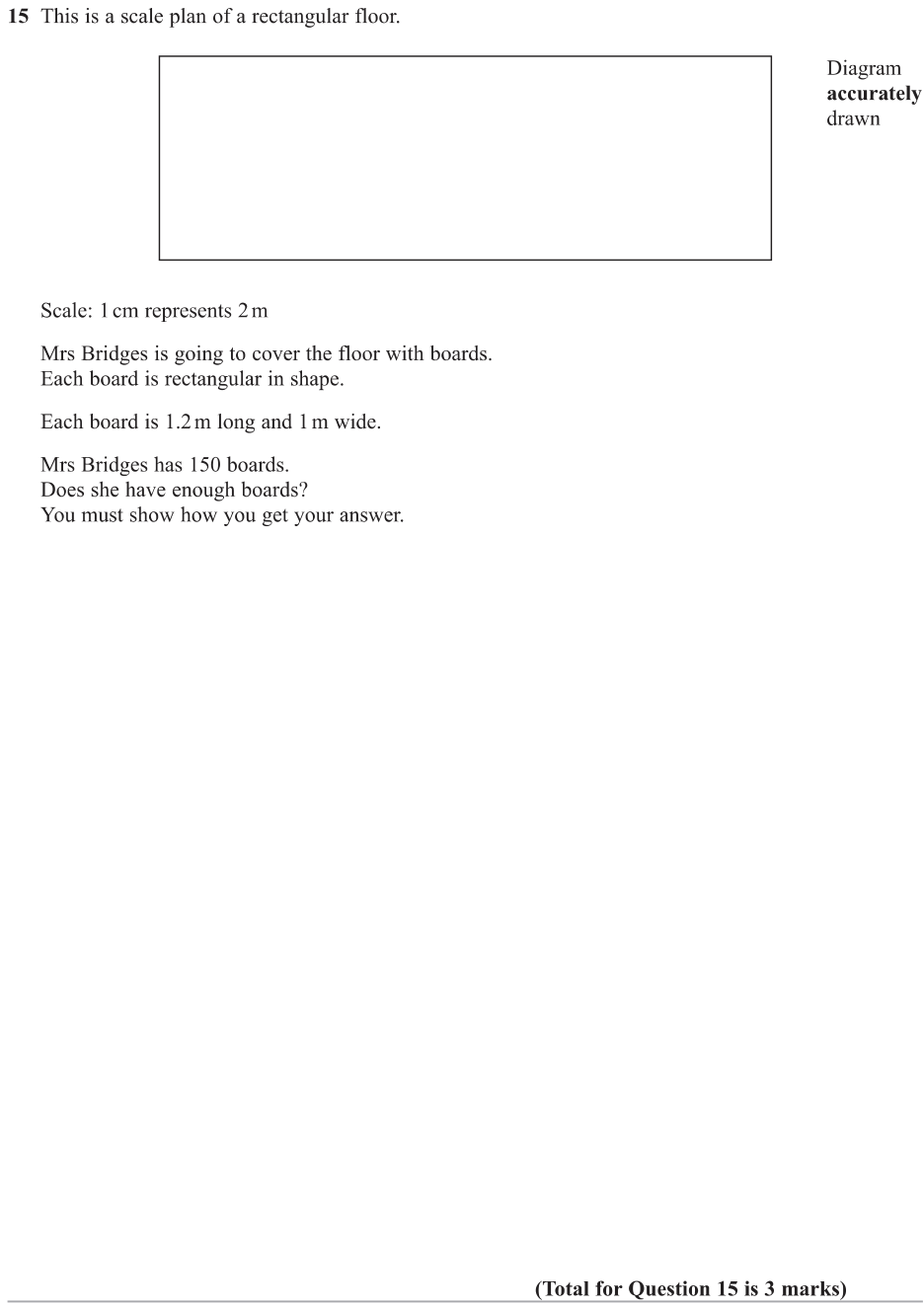 Pearson Edexcel – Specimen 1 - Paper 2 (Calculator) Foundation Tier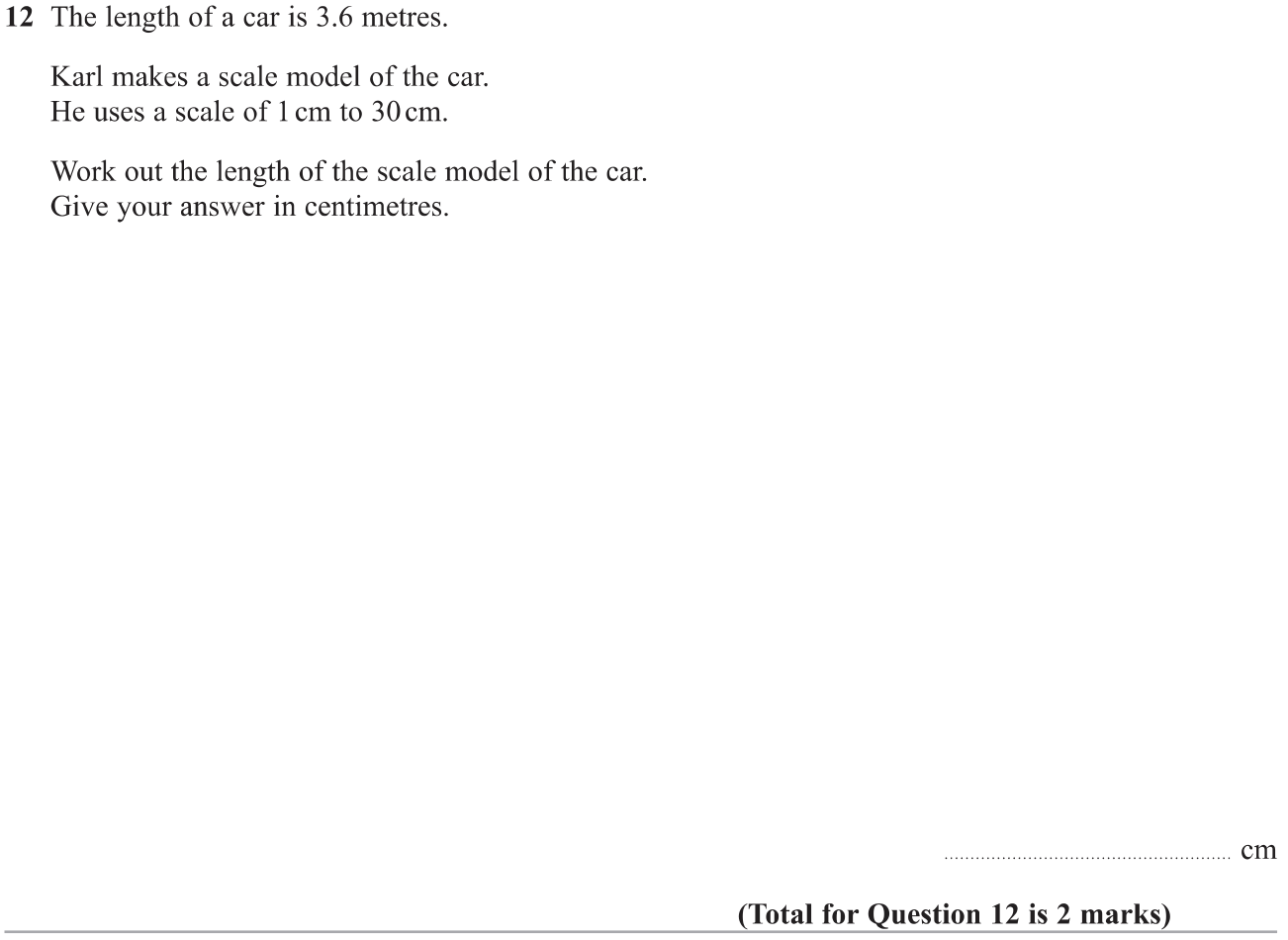 Pearson Edexcel – Specimen 1 - Paper 3 (Calculator) Foundation Tier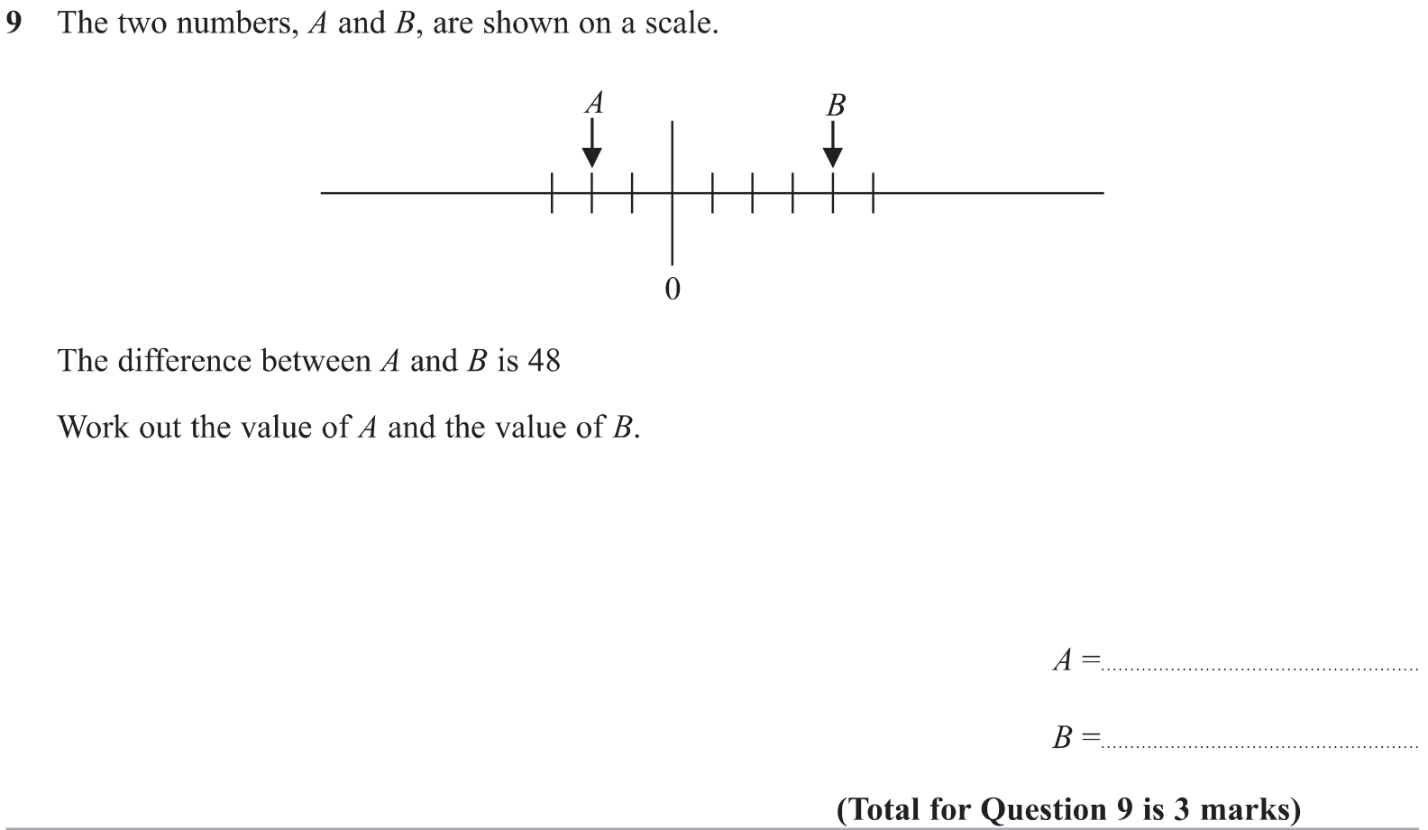 OCR – Tuesday 03 November 2020- Morning - Paper 1 (Calculator) Foundation Tier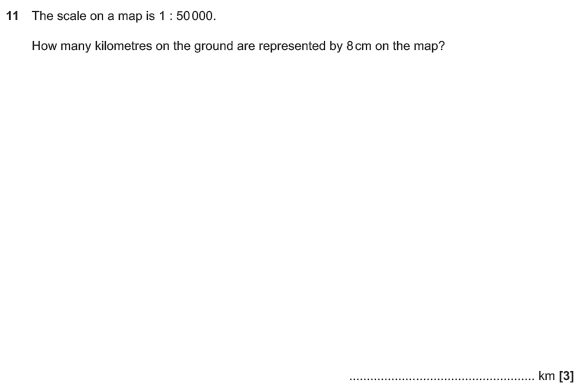 OCR Thursday 07 November 2019- Morning (Non-Calculator) Foundation Tier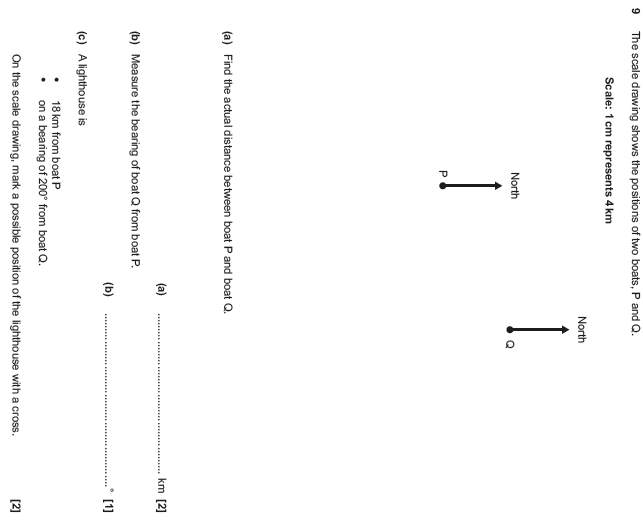 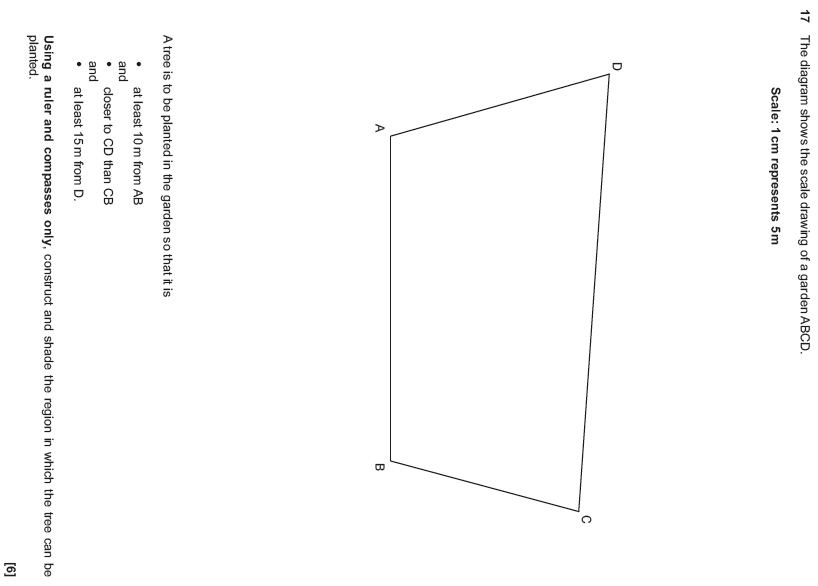 OCR Monday 12 November 2018 – Morning (Calculator) Foundation Tier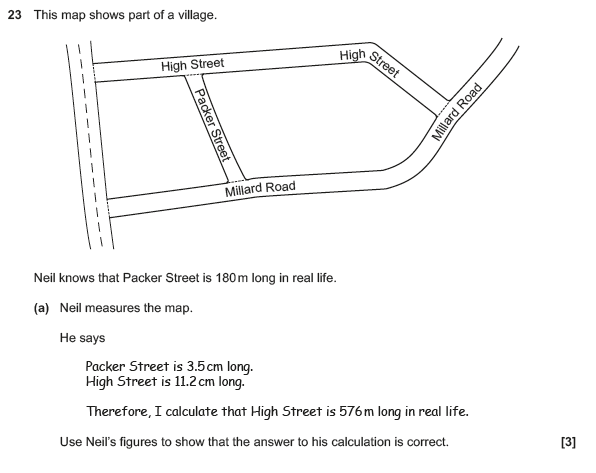 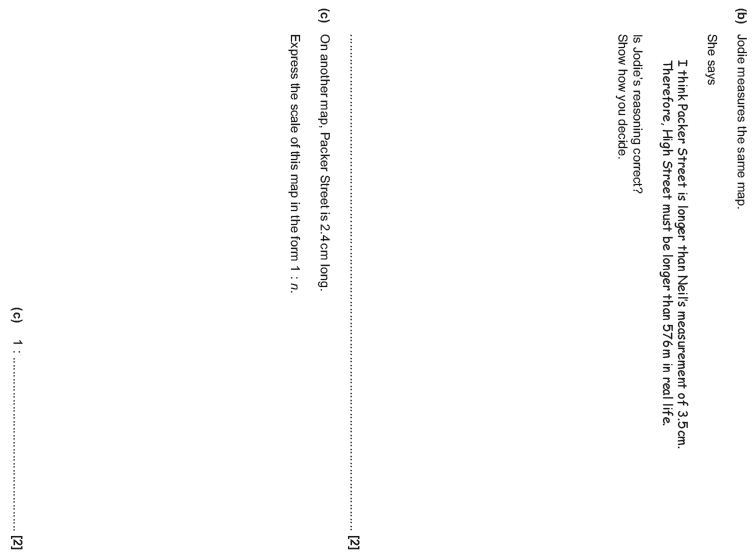 OCR Monday 24 May 2018 – Morning (Calculator) Foundation Tier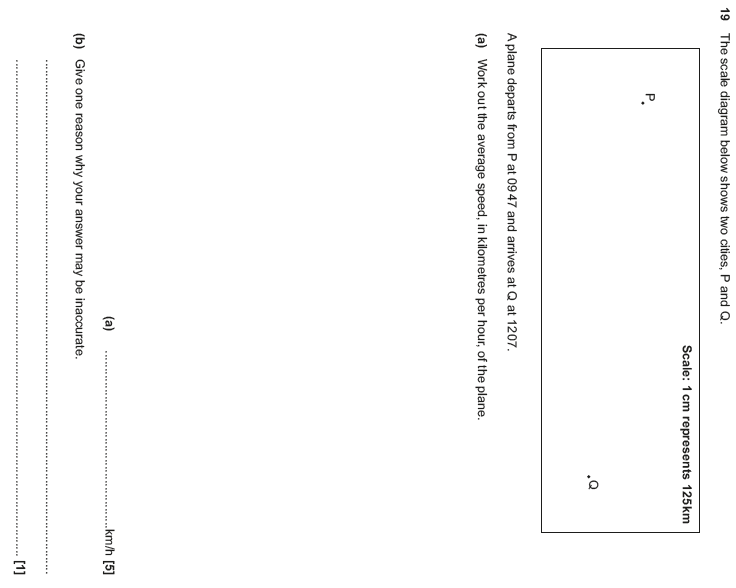 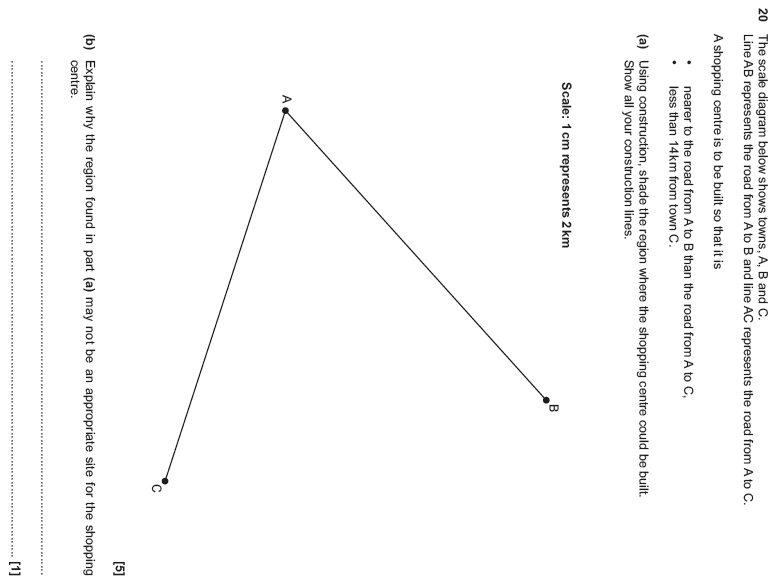 OCR Thursday 2 November 2017– Morning (Calculator) Foundation Tier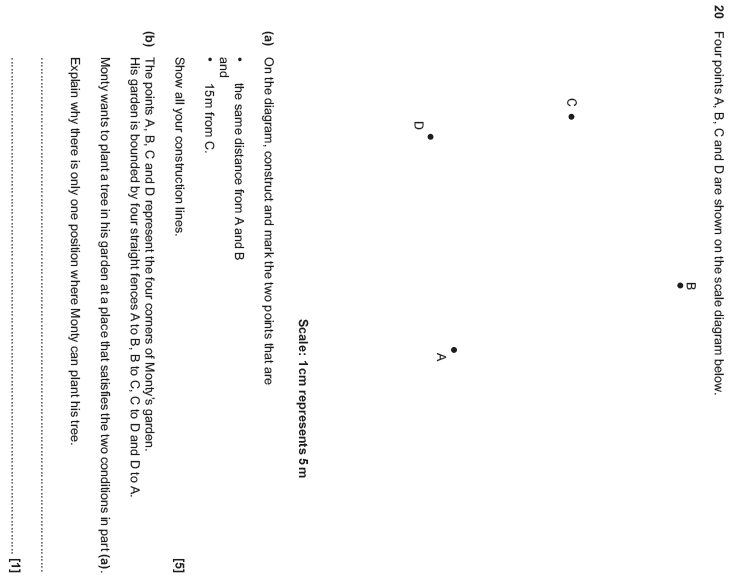 Pearson Edexcel –Sample Papers - Paper 2 (Calculator) Foundation Tier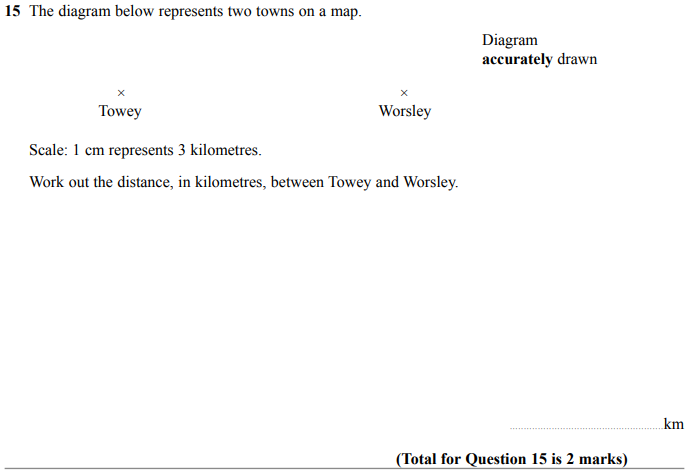 OCR Thursday 25 May 2017 – Morning (Calculator) Foundation Tier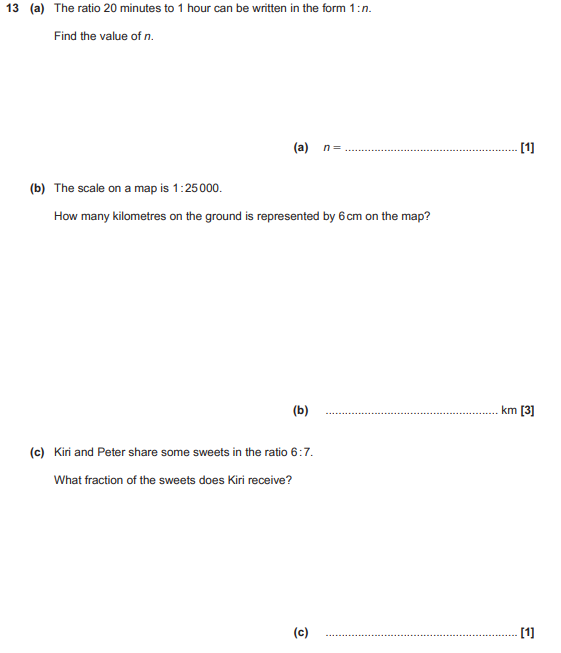 AQA Thursday 4 June 2020 – Morning (Calculator) Foundation Tier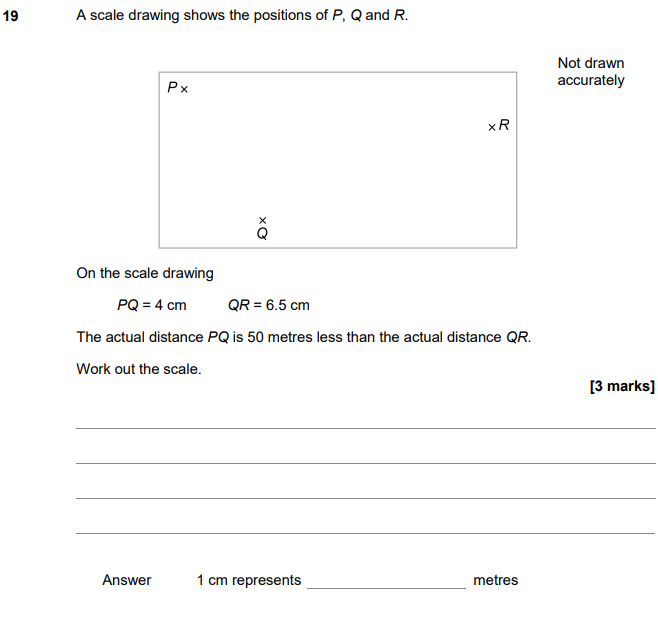 AQA Thursday 6 June 2019 – Morning (Calculator) Foundation Tier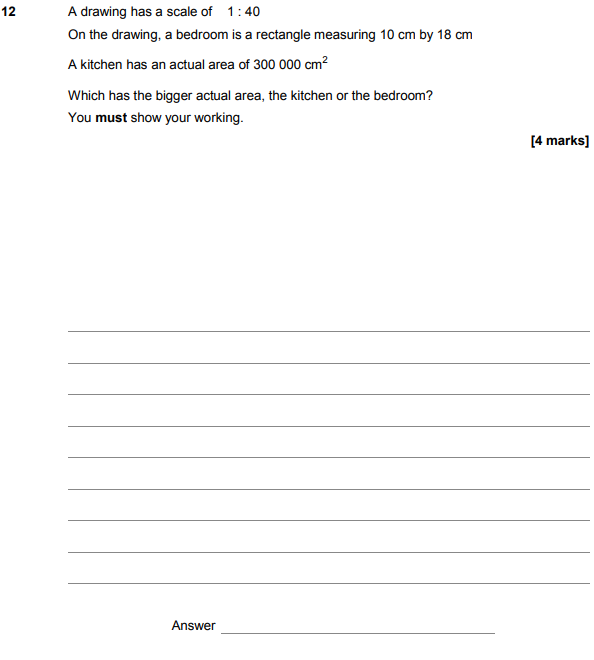 AQA Monday 12 November 2018 – Morning (Calculator) Foundation Tier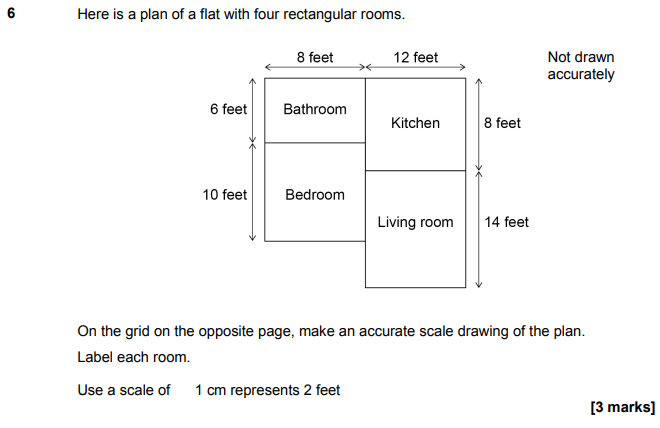 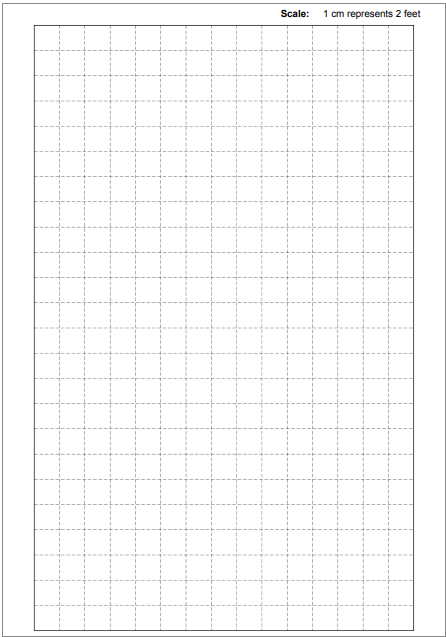 AQA Monday 12 November 2018 – Morning (Calculator) Foundation Tier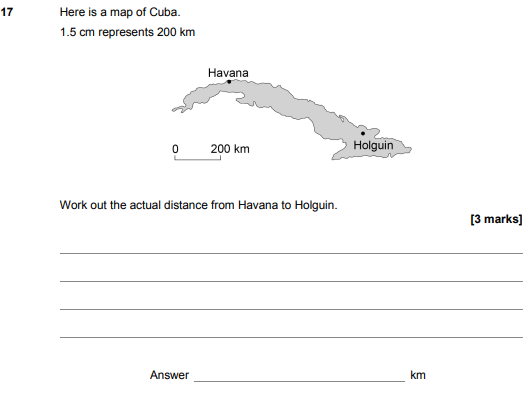 AQA Thursday 24 May 2018 – Morning (Non-Calculator) Foundation Tier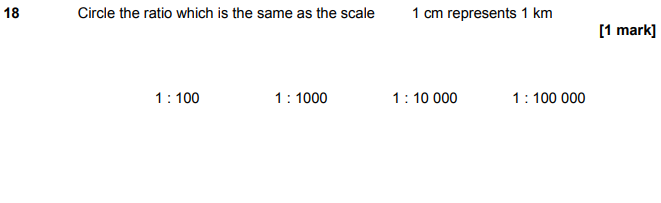 AQA Tuesday 12 June 2018 – Morning (Calculator) Foundation Tier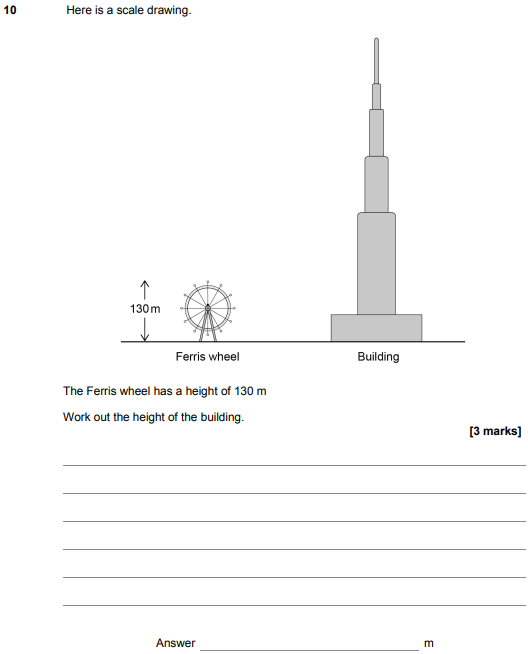 AQA Tuesday 12 June 2018 – Morning (Calculator) Foundation Tier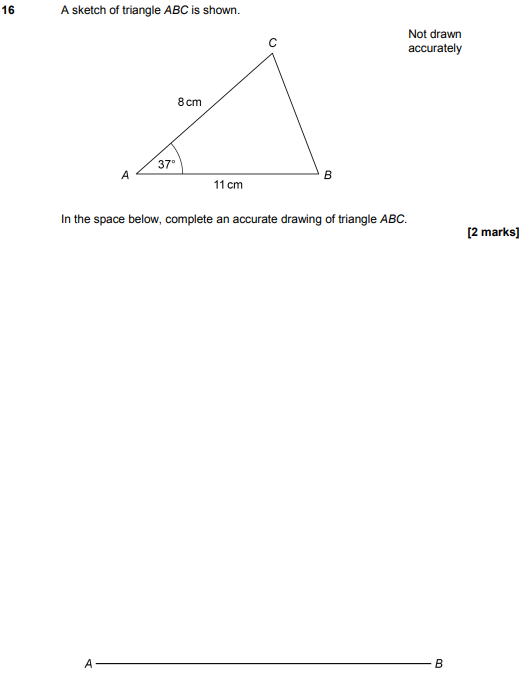 AQA Wednesday 8 November 2017 – Morning (Calculator) Foundation Tier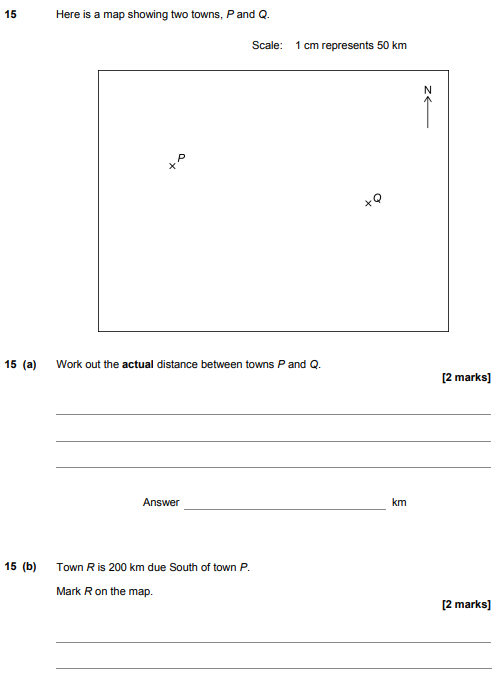 AQA Thursday 8 June 2017– Morning (Calculator) Foundation Tier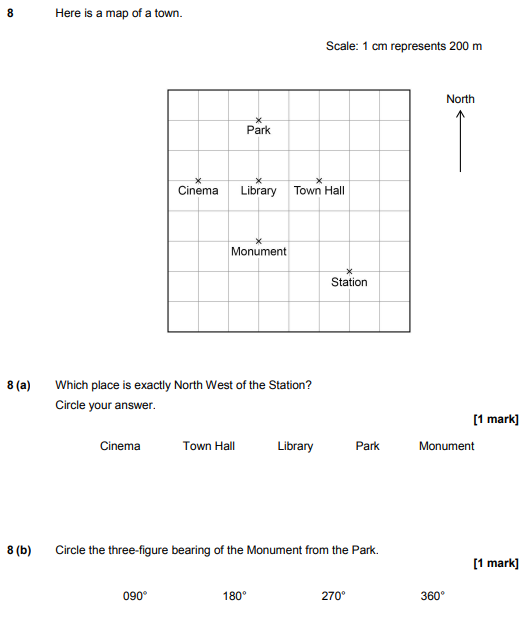 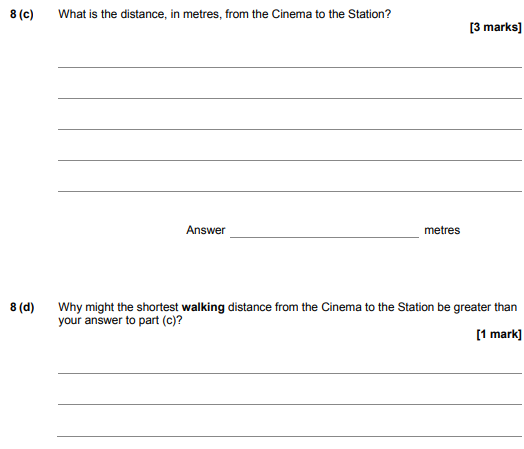 AQA Sample Paper 2– Morning (Calculator) Foundation Tier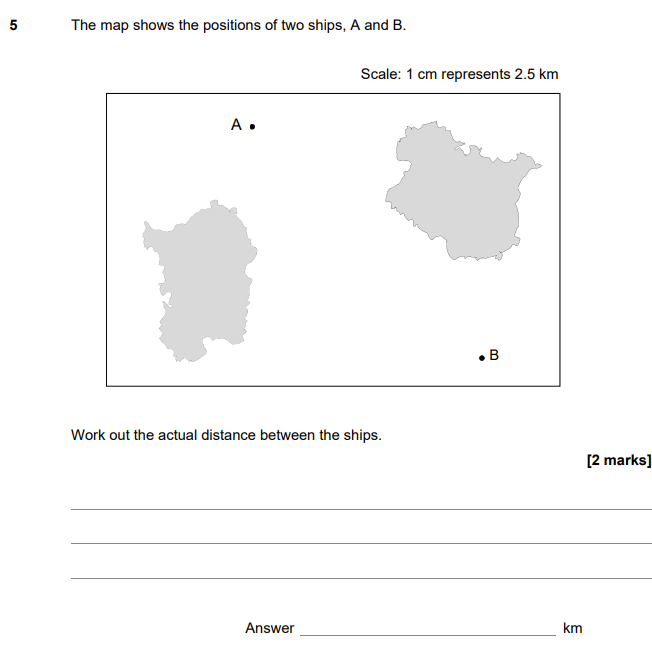 AQA Sample Paper 2– Morning (Calculator) Foundation Tier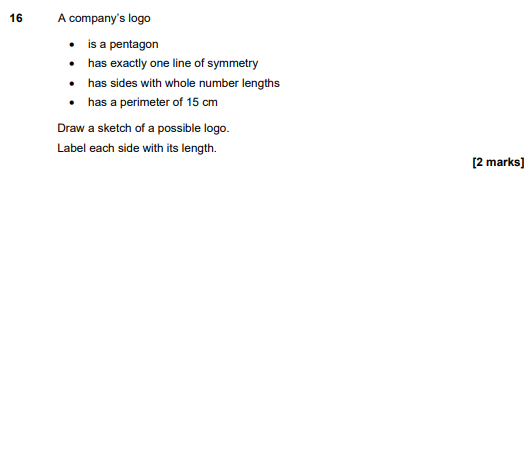 